Dear Parents and Students,We are officially in the final days of school! I will begin sending workbooks and journals home with the students this week. Please feel free to use any pages we skipped as “bridging work” over the summer. It will help keep the students skills strong! I will also begin administering individual year-end assessments in Spelling, Reading, and Math Facts. I will send the results home during the final week of school along with some information to help you direct your student to properly leveled reading and math activities this summer.  Please be on the lookout for a 2nd Grade Parent Survey being sent home this week. This is a chance for me to grow as a teacher. Please take a few minutes to complete the survey and have your student place it in the red folder outside my classroom door (so it can remain anonymous). I will have the folder up for the remainder of the school year. I appreciate you taking the time to complete these surveys!Tuesday is the final day for Ice cream sales during lunch. If you would like your child to purchase ice cream please pack $1 in their lunchbox. Please be sure to label the money with your child’s name and “ice cream money”. Enjoy the rest of your weekend!  Mrs. Klinge What are we learning?                          Religion: Mary Our MotherLanguage Arts: Prefixes over- and un-; Contractions; Writing in sequence; Homophones; Author’s Purpose; Predict and ConfirmMath: Graphing; Probability; Dividing into equal groups; DoublingScience: Magnets Upcoming Dates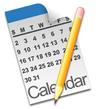 6/4 - $1 ice cream sale during lunch6/7 – School Mass 9am – Join us!   /  Mr. Elliott’s Retirement Celebration 4pm Spelling wordsSpelling words can be found on SpellingCity.com under List #30 – Ruth Law Thrills A Nation OR on the Homework page of our class website (mrsklinge.weebly.com)